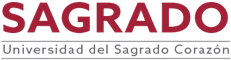 SYLLABUSTITLE: 	Puerto Rican Literature IICODE:	ESP 216PREREQUISITES: 	ESP 121 or ESP 122CREDITS: 	3 credits | 45 contact hours | 1 termDESCRIPTIONStudy and analysis of the development of Twentieth-century Puerto Rican literature, its literary movements, outstanding works, and representative authors. This course is based on the exploration of the dialogue between literature, society, politics, and culture. JUSTIFICATIONThis course puts students in contact with the historical, political, and social background of twentieth-century Puerto Rico through literary manifestations. It particularly helps students know the most representative literary works of the national culture. The course is beneficial for students because it allows them to relate to autochthonous cultural values and learn about the essential elements of Puerto Rican identity.COMPETENCESThe course develops the following competences in students:Critical questioning  CommunicationResearch and exploration OBJECTIVESAfter completion of the course, students will be able to:Distinguish twentieth-century Puerto Rican literary movements and their characteristics. Recognize the relationship between the literary development of the twentieth century in Puerto Rico and the political and social events in the country.Critically analyze significant works of twentieth-century Puerto Rican literature.Appreciate the values of Puerto Rico’s artistic and literary creation.CONTENTSIntroduction to the twentieth centuryWorld historical contextPolitical and social situation in Puerto Rico ModernismUniversal characteristics of the movement Puerto Rican Modernism Avant-garde literatureGenerations of the 1930’s and 1945 (or 50’s)Characteristics and topicsHistorical contextAuthors and their representative works Generation of the 1960’sCharacteristics and topicsHistorical context Authors and their representative worksGeneration of the 1970’s through the 1980’sCharacteristics and topicsHistorical contextAuthors and their representative Works Writing from the outside: the diasporaCharacteristics and topicsHistorical contextAuthors and their representative works New voices: literature of the twenty-first century Characteristics and topicsThe literary scene METHODOLOGYThe following strategies from the active learning methodology are recommended:Reading analysis and discussionConferences Discussion and exercises in small groups Audiovisual and web resources EVALUATIONPartial assignments	40%Presentations	15%Compositions	15%Final project or exam	30%TOTAL	100%LEARNING ASSESSMENT The institutional assessment rubric is applied to the course’s core activity.BIBLIOGRAPYLópez Baralt, M. (2004). Literatura puertorriqueña del siglo XX: antología. Editorial U.P.R.Manrique, C. F. (1973). Historia de la literatura puertorriqueña. Editorial Cultural.Rivera de Álvarez, J. (1974). Diccionario de literatura puertorriqueña. (2 tomos). Instituto de Cultura Puertorriqueña.Rivera de Álvarez, J. (1983). Literatura puertorriqueña: su proceso en el tiempo. Ediciones Partenón.Rosa Nieves, C. (1985). Historia panorámica de la literatura puertorriqueña. Editorial Campos.RECOMMENDED READINGSAcevedo, R. L. (1991). Del silencio al estallido: narrativa femenina puertorriqueña. Editorial Cultural.Babín, M.T. (1970). La cultura de Puerto Rico. Instituto de Cultura Puertorriqueña.Barradas, E. (1983). Apalabramiento: diez cuentistas puertorriqueños de hoy. Ediciones del Norte.Barradas, E., Rodríguez, E. (1980). Herejes y mitificadores: muestra de poesía puertorriqueña en los Estados Unidos. Instituto de Cultura Puertorriqueña.Bauchamp, J. J. (1977). Imagen del puertorriqueño en la novela. Editorial U.P.R.Blanco, T. (1973). Prontuario histórico de Puerto Rico. Instituto de Cultura Puertorriqueña.De Burgos, J. (1977). Antología poética. Editorial Coquí.Delgado Pasapera, G. (1984). Puerto Rico: sus luchas emancipadoras (1850-1898). Editorial Cultural.Díaz Quiñones, A. (1993). La memoria rota: ensayos sobre cultura y política. Ediciones Huracán.Fernández Aponte, I. (1992). El cambio de soberanía en Puerto Rico: otro 98. Editorial MAPFRE.Fernández Olmos, M. (1989). Sobre la literatura puertorriqueña de aquí y de allá: Aproximaciones feministas. Editorial Alfa & Omega.Flores, J. (1979). Insularismo e ideología burguesa. Editorial Huracán.Gelpí, J. G. (1993). Literatura y paternalismo en Puerto Rico. Editorial U.P.R.González, J. E. (1972). La poesía contemporánea de Puerto Rico (1930-1960). Instituto de Cultura Puertorriqueña.González, J. L. (2007). El país de cuatro pisos y otros ensayos. Ediciones Huracán.Hernández Aquino, L. (1967). Cantos a Puerto Rico: antología siglo XIX y XX. Instituto de Cultura Puertorriqueña.Hernández Aquino, L. (1972). El modernismo en Puerto Rico: poesía y prosa. Editorial U.P.R.Hernández Aquino, L. (1980). Nuestra aventura literaria (Los ismos en la poesía puertorriqueña) 1913-1948. Editorial U.P.R.Hernández, C. D. (Ed.). (2004). Literatura puertorriqueña: visiones alternas. Centro de Estudios Avanzados de Puerto Rico y el Caribe.Instituto de Cultura Puertorriqueña. (1960). Literatura puertorriqueña: 21 conferencias. Autor.Laguerre, E. (1969). La poesía modernista en Puerto Rico. Editorial Coquí.Luque, M. D. (1980). La ocupación norteamericana y la Ley Foraker (La opinión pública puertorriqueña 1898-1904). Editorial U.P.R.Meléndez, C. (1975). El arte del cuento en Puerto Rico. Editorial Cordillera.Marqués, R. (1968). Cuentos puertorriqueños de hoy. Editorial Cultural.Marqués, R. (1977). El puertorriqueño dócil y otros ensayos (1953-1966). Editorial Antillana.Masdeu, E. (Ed.). (1994). 22 conferencias de literatura puertorriqueña. Librería Editorial Ateneo.Morfi, A. (1976). El teatro en Puerto Rico. La gran enciclopedia de Puerto Rico (Tomo 6). Pedreira, A. (2011). Insularismo, Ensayos de interpretación puertorriqueña. Ed. Mercedes López-Baralt. Plaza Mayor.Quintana, H., Rodríguez, M. C., & Vila, G. (1996). Personalidad y literatura puertorriqueñas. Editorial Plaza Mayor.Rivera de Álvarez, J. (1976). La novela puertorriqueña desde sus orígenes hasta el presente” y “Apéndice biográfico de novelistas puertorriqueños. La gran enciclopedia de Puerto Rico (Tomo 5.).Rodríguez, T. C. (1973). La nueva novela puertorriqueña: Penélope y el nuevo mundo, 3-4, 31-39.Sáez, A. (1972). El teatro en Puerto Rico. Editorial U.P.R.Sotero Rivera, A. (1976). La generación del 60: aproximaciones a tres autores. Instituto de Cultura Puertorriqueña.Silén, J. A. (1977). La generación de escritores de 1970 en Puerto Rico. Editorial Cultural.Vega, A. L. (1983). Reunión de espejos. Editorial Cultural.Vega, A. L. (1988). El tramo ancla (Ensayos puertorriqueños de hoy). Editorial U.P.R.For more information resources related to the course’s topics, access the library’s webpage http://biblioteca.sagrado.edu/REASONABLE ACCOMMODATION For detailed information on the process and required documentation you should visit the corresponding office. To ensure equal conditions, in compliance with the ADA Act (1990) and the Rehabilitation Act (1973), as amended, any student in need of reasonable accommodation or special assistance must complete the process established by the Vice Presidency for Academic Affairs.ACADEMIC HONESTY, FRAUD, AND PLAIGARISM Any student who fails to comply with the Honesty, Fraud, and Plagiarism Policy is exposed to the following sanctions: receive a zero in the evaluation and/or repetition of the assignment, an F(*) in the course, suspension or expulsion as established in the document Política de Honestidad Académica (DAEE 205-001) effective in August 2005.All rights reserved | Sagrado | November 2020 | Translated May 2022